CÂMARA MUNICIPAL DE JACAREÍ18ª LEGISLATURA - ANO IVRESUMO DA ATA ELETRÔNICA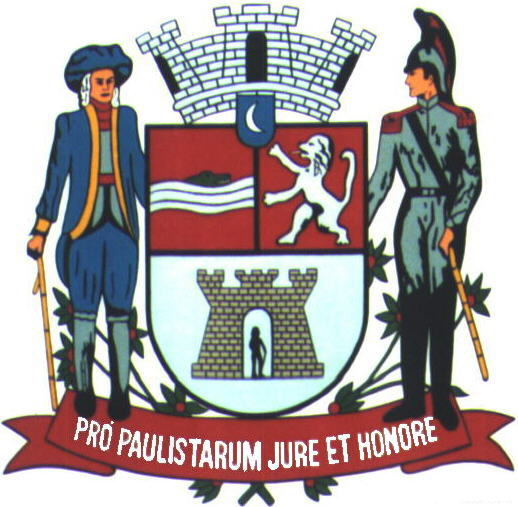 21ª SESSÃO ORDINÁRIARealizada em 26/06/2024Horário: 9h30min18ª (DÉCIMA OITAVA) LEGISLATURA - ANO IVRESUMO DA ATA ELETRÔNICA DA21ª (VIGÉSIMA PRIMEIRA) SESSÃO ORDINÁRIAAos vinte e seis dias do mês de junho do ano de 2024 (26/06/2024), iniciando às nove horas e trinta minutos (9h30min), compareceram à Câmara Municipal de Jacareí, a fim de participar de Sessão Ordinária regimentalmente designada, os seguintes Vereadores: ABNER ROSA - PSD; EDGARD SASAKI - PSDB; HERNANI BARRETO - REPUBLICANOS; JULIANA DA FÊNIX - PL; LUÍS FLÁVIO (FLAVINHO) - PT; MARIA AMÉLIA - PSDB; PAULINHO DO ESPORTE - PODEMOS; PAULINHO DOS CONDUTORES - PODEMOS; DR. RODRIGO SALOMON - PSD; ROGÉRIO TIMÓTEO - REPUBLICANOS; RONINHA - CIDADANIA; SÔNIA PATAS DA AMIZADE - PSD; e VALMIR DO PARQUE MEIA LUA - PP. 	A Sessão teve a Presidência do Vereador ABNER ROSA, tendo para secretariá-lo os pares EDGARD SASAKI e PAULINHO DO ESPORTE, respectivamente 1º e 2º Secretários.	ABERTURA: A 21ª Sessão Ordinária foi aberta pelo Presidente ABNER ROSA, que determinou a execução do Hino Nacional Brasileiro e, em seguida, a leitura de um trecho bíblico pelo vereador Roninha. Fazemos constar que o vereador estendeu seu discurso após a leitura do trecho bíblico e foi interrompido pelo Presidente, que esclareceu que o Regimento Interno da Câmara prevê apenas a leitura de um breve trecho da Bíblia, e que o vereador Roninha se manifestou equivocadamente. 	SOLENIDADE: Ato contínuo, o Presidente determinou o início do Ato Solene em Homenagem às Pessoas que Venceram as Drogas, na conformidade do Decreto Legislativo nº 336/2013, solicitando ao Cerimonial o cumprimento do respectivo protocolo. 	O Mestre de Cerimônias deu boas vindas a todos, em especial às seguintes autoridades: BENE PEIXOTO, Secretária de Assistência Social, representando o Prefeito Izaias Santana; ROBSON NUNES DE BRITO e FRANCISMARA ANDRADE FLORIANO DE BRITO, respectivamente Presidente e Vice-Presidente da Comunidade Terapêutica Monte Sinai; ELAINE CRISTINA CORREA ALBERIGE, Presidente do COMAD; CLAYTON AUGUSTO DO NASCIMENTO,  Coordenador do Desafio Jovem Ebenézer; DANIEL FREITAS ALVES PEREIRA, Secretário-Adjunto de Saúde; SANDRA BARBOSA, Presidente do Fundo Social de Solidariedade; DORIVAL LEAL MOREIRA, Secretário de Esportes e Recreação; EDVALDO D’ÁVILA, Diretor de Esportes; DONIZETTI FRANCISCO DE ANDRADE,  Supervisor da Unidade CRAS Oeste; PATRÍCIA CASTRO, Líder Técnica de Aprendizagem do CIEE; MARCOS VALDIR SILVA, Assistente Social da Fundação Casa de Jacareí; PATRÍCIA JULIANI, Ex-Vereadora; e o Segundo Tenente PM SANDOVAL,  representando o Tenente Coronel PM Fabiano Gomes Pereira, Comandante do 41º BPM/I – Batalhão de Polícia Militar do Interior. A lista contendo as assinaturas das autoridades, convidados e demais presentes à solenidade segue anexa a este resumo de ata. 	Na sequência, após uma breve explanação do Decreto Legislativo que deu origem à homenagem, foi exibido um vídeo produzido pela TV Câmara Jacareí apresentando os homenageados. 	DIPLOMAÇÃO: A entrega dos Diplomas de Honra ao Mérito foi efetuada pelos membros da Mesa Diretora, acompanhados da representante do Prefeito, a Senhora BENE PEIXOTO, Secretária de Assistência Social, e pelo vereador ROGÉRIO TIMÓTEO, autor do Decreto Legislativo que originou a homenagem. Receberam a honraria as seguintes pessoas: indicado pelo CAPS AD – Centro de Atenção Psicossocial Álcool e Drogas da Prefeitura Municipal de Jacareí, o Senhor ANTONIO CARLOS SANTOS DE JESUS; indicada pela Igreja Universal do Reino de Deus, a Senhora BRANCA BENEDITA DE SIQUEIRA MORAES; indicado pela Comunidade Terapêutica Monte Sinai, o Senhor GABRIEL APARECIDO DO AMARAL; indicado pelo Desafio Jovem Ebenézer, o Senhor JOSÉ CARLOS CASSUTI DA SILVA; e, indicado pela Igreja Assembleia de Deus Belém Jacareí, o Senhor RAFAEL FRANCISCO DOS SANTOS DA SILVA. 	ORADORES: Ocuparam a Tribuna, para discursarem sobre a homenagem, o Vereador ROGÉRIO TIMÓTEO, autor do Decreto Legislativo que originou a homenagem, e ANTONIO CARLOS SANTOS DE JESUS, representante dos homenageados escolhido por sorteio. 	Na sequência, o Mestre de Cerimônias comunicou que a sessão seria reprisada em breve pela TV Câmara Jacareí, e que as fotos da solenidade seriam disponibilizadas no site da Câmara e nas redes sociais. A palavra foi passada ao Presidente, o Vereador ABNER ROSA, que apresentou seu testemunho próprio sobre o tema da homenagem, e, em seguida, agradeceu a presença de todos e parabenizou em especial os homenageados, declarando encerrado o Ato Solene e suspendendo a Sessão Ordinária por alguns minutos para que fossem tomadas as fotos oficiais da solenidade. 	TRIBUNA LIVRE: Retomada a sessão, o Presidente convidou a ocupar a Tribuna a Doutora JACQUELINE APARECIDA CASADO NAVAJAS, Promotora de Justiça, que, por quinze minutos, abordou o tema "Importância das Leis do Programa ‘Jovem Aprendiz’ e do Selo ‘Empresa Amiga da Criança e do Adolescente’ ". Ao final da apresentação, o Presidente agradeceu a exposição. 	INVERSÃO DA PAUTA: Na sequência, foi solicitada pelo vereador Paulinho do Esporte a inversão da pauta da sessão, devido à presença de autoridades e munícipes interessados em projetos constantes da Ordem do Dia. O requerimento foi votado e aprovado pelo Plenário. 	FASE DA ORDEM DO DIA: Procedeu-se, então, à fase da Ordem do Dia, com a apreciação das seguintes proposituras: 	1. Discussão única do PLL nº 31/2024 - Projeto de Lei do Legislativo. Autoria: Vereador Paulinho do Esporte. Assunto: Declara de utilidade pública a entidade Amigos do Fusca de Jacareí. Após a discussão, o projeto foi APROVADO, com doze (12) votos favoráveis, sem votos contrários. 	Após a aprovação do PLL nº 31/2024, a sessão foi suspensa por cinco minutos para o registro das fotos oficiais. 	INVERSÃO DA ORDEM DE VOTAÇÃO: Retomada a sessão, a vereadora Juliana da Fênix e o vereador Rogério Timóteo solicitaram mudança na ordem de votação dos demais projetos. Não havendo objeção por parte da Presidência ou do Plenário, as proposituras foram apreciadas na ordem que se segue: 	2. Discussão única do PLE nº 12/2024 - Projeto de Lei do Executivo. Autoria: Prefeito Municipal Izaias José de Santana. Assunto: Institui o Programa "Jovem Aprendiz de Jacareí" no Município de Jacareí/SP. Após a discussão, o projeto foi APROVADO, com doze (12) votos favoráveis, sem votos contrários. 	Registramos que, após a votação do PLE nº 12/2024, o vereador Roninha fez o uso da palavra para se desculpar sobre o ocorrido no início da sessão, durante a leitura do trecho bíblico. Na sequência, o Presidente determinou a suspensão da sessão para o horário de almoço, com retorno previsto para as quatorze horas e quarenta minutos (14h40min). 	Retomada a sessão, foi dado prosseguimento à apreciação das matérias constantes na Ordem do Dia. 	3. Discussão única do PDL nº 12/2024 - Projeto de Decreto Legislativo. Autoria: Vereadores Rogério Timóteo e Abner Rosa. Assunto: Institui e inclui no Calendário Oficial de Eventos do Município de Jacareí a "Semana de Conscientização Política", a ser realizada no âmbito da Câmara Municipal de Jacareí. Após a discussão, o projeto foi APROVADO, com doze (12) votos favoráveis, sem votos contrários. . 4. Discussão única do PLL nº 36/2024 - Projeto de Lei do Legislativo. Autoria: Vereadores Juliana da Fênix, Rogério Timóteo e Luís Flávio (Flavinho). Assunto: Altera a Lei nº 6.450, de 4 de março de 2022, que "Institui o Título ‘Empresa Amiga do Jovem e do Adolescente‘ no Município de Jacareí e dá outras providências". Após a discussão, o projeto foi APROVADO, com doze (12) votos favoráveis, sem votos contrários. 	5. Discussão única do PLL nº 19/2023 - Projeto de Lei do Legislativo. Autoria: Vereadora Maria Amélia. Assunto: Dispõe sobre a ação "ASSÉDIO NÃO" para combater o assédio sexual e a cultura do estupro praticados contra as mulheres em locais que especifica no âmbito do Município e dá outras providências. Após a discussão, o projeto foi APROVADO, com doze (12) votos favoráveis, sem votos contrários. 	6. Segunda discussão do PLE nº 10/2024 - Projeto de Lei do Executivo. Autoria: Prefeito Municipal Izaias José de Santana. Assunto: Dispõe sobre as diretrizes para a elaboração e a execução da lei orçamentária para o exercício de 2025 e dá outras providências. Após a segunda e derradeira discussão, o projeto foi APROVADO, com doze (12) votos favoráveis, sem votos contrários. 	7. Votação Secreta do PDL nº 16/2024 - Projeto de Decreto Legislativo. Autoria: Vereadora Juliana da Fênix. Assunto: Concede título de cidadania. Após a votação secreta, o projeto foi REJEITADO. Registramos que a lista contendo as assinaturas dos vereadores votantes segue anexa a este resumo de ata. 	FASE DO EXPEDIENTE: Procedeu-se, então, à leitura e votação dos trabalhos dos Vereadores, na forma regimental. Registramos que as vereadoras Maria Amélia e Sônia Patas da Amizade deixaram o Plenário logo após o início da fase do expediente. 	ABNER ROSA -  Indicações: 1971, 1972, 1973, 1974, 1975, 1976, 1977, 1978, 1979, 1980 e 1981. Pedido de Informações: 0132 - Aprovado - Requer informações acerca da realização de evento denominado "Festa Junina PSA", programado para os dias 5, 6 e 7 de julho de 2024. 	EDGARD SASAKI -  Moções: 0485 - Moção Congratulatória à Colônia Japonesa de Jacareí, representada pelo Sr. Isao Hayakawa, Presidente da Associação Cultural e Desportiva Nipo-Brasileira de Jacareí – BUNKYO, pelo aniversário de 116 anos de imigração japonesa no Brasil, comemorado anualmente no dia 18 de junho. 0494 - Moção Congratulatória ao Sr. Carlos Felipe Sepinho Apparecido pela sua dedicação durante os três anos e meio à frente da direção da Santa Casa de Misericórdia de Jacareí, durante os quais fez o plano de recuperação econômica para o hospital através da criação da Subvenção Econômica, a partir de 2021, obtendo um grande sucesso. 0497 - Moção Congratulatória à Sra. Claude Mary de Moura, Secretária da SMAZU - Secretaria de Meio Ambiente e Zeladoria Urbana, pela conquista da Nota Dez em referência no correto tratamento de resíduos e pelo completo funcionamento do Aterro Sanitário de Jacareí. 0498 - Moção Congratulatória ao Sr. Antônio Luiz Machado, Diretor de Limpeza Pública da SMAZU - Secretaria de Meio Ambiente e Zeladoria Urbana, pela conquista da Nota Dez em referência no correto tratamento de resíduos e pelo completo funcionamento do Aterro Sanitário de Jacareí. 	HERNANI BARRETO - Indicações: 1934, 1935, 1936, 1937, 1938, 1939, 1940, 1941, 1942, 1943 e 2002. Moções: 0495 - Moção Congratulatória ao Restaurante Maria Bonita pelo transcurso do seu 15º aniversário, comemorado em 19 de junho. 0496 - Moção Congratulatória ao jacareiense Eduardo Carvalho pela coordenação curatorial da nova exposição autoral do SESI Lab “A BioOCAnomia Amazônica”, aberta ao público em 19 de junho. 0499 - Moção Congratulatória aos organizadores da festa de lançamento da Jacareí Expo Agro 2024. Pedidos de Informações: 0133 - Aprovado - Requer informações sobre os reservatórios de água desativados na Rua Takeo Ota, próximo ao número 212, no Parque Meia Lua. 0134 - Aprovado - Requer informações sobre a Lei Municipal nº 6.501/2022, que dispõe sobre a criação e funcionamento do “Pipódromo” e estabelece a “Semana Educativa referente ao uso responsável de soltar pipas”. 	JULIANA DA FÊNIX - Requerimento: 0185 - Aprovado - Ao DER - Departamento de Estradas de Rodagem do Estado de São Paulo, solicitando estudo para implantação de uma rotatória e de um redutor de velocidade na Rodovia Nicola Capucci, altura do km 3, no Bairro Remédio, acesso ao Bairro Chácaras Guararema, neste Município. 	MARIA AMÉLIA - Indicações: 1952, 1953, 1954, 1955, 1956, 1957, 1958, 1959, 1960, 1961, 1962, 1963, 1964, 1965 e 1993. Moções: 0516 - Moção Congratulatória à Paróquia Santa Cecília pela realização do Sexto Arraiá do Milho, ocorrido nos dias 21, 22 e 23 de junho, na Igreja Santa Maria. 0517 - Moção de Agradecimento à Fundação Cultural de Jacarehy pelo apoio para a realização do Sexto “Arraiá do Milho”, ocorrido nos dias 21, 22 e 23 de junho, na Igreja Santa Maria. 0518 - Moção de Agradecimento aos cantores e bandas que se apresentaram na sexta edição do “Arraiá do Milho”, ocorrido nos dias 21, 22 e 23 de junho na Igreja Santa Maria. 0526 - Moção Congratulatória à Secretaria Municipal de Educação, em especial à Secretária-Adjunta de Educação, Senhora Danielli Villar, pela realização do projeto “Desafiando Competências”, que teve em 2024 o tema “H2O”, e pelo evento de premiação e em comemoração aos 10 anos do projeto, realizado no último dia 17 de junho no Teatro Municipal Ariano Suassuna. Requerimentos: 0188 - Aprovado - À EDP, solicitando a realização de poda dos galhos energizados das árvores existentes na Rua Avenida Moriaki Ueno, nº 1338, Cidade Jardim (Instalações números: 93529333 e 93528795). 0191 - Aprovado - À EDP, solicitando agilidade na instalação de novas ligações no Prolongamento do Santa Maria, para que o comerciante possa finalizar a obra de construção de dois galpões. 	PAULINHO DO ESPORTE - Indicações: 1919 e 1933. Moção: 0493 - Moção Comemorativa pelo transcurso do Dia do Bombeiro, 2 de julho. Requerimento: 0186 - Aprovado - Ao DER - Departamento de Estradas de Rodagem do Estado de São Paulo, solicitando urgente manutenção da estrada que fica na rotatória da Rodovia Geraldo Scavone, próximo à entrada do Condomínio Vivas, neste Município. 	PAULINHO DOS CONDUTORES - Indicações: 1930, 1931, 1932 e 2006. Moções: 0486 - Moção de Reconhecimento pelo transcurso do Dia Nacional do Vigilante, 20 de junho. 0509 - Moção de Reconhecimento pelo transcurso do Dia do Profissional de Mídia, 21 de junho, com especiais cumprimentos aos profissionais de comunicação da Câmara Municipal de Jacareí. 0510 - Moção de reconhecimento pelo transcurso do Dia das Empresas Gráficas, celebrado em 24 de junho. 0511 - Registra o transcurso do Dia Internacional contra o Abuso e o Tráfico Ilícito de Drogas, 26 de junho. 	RODRIGO SALOMON, DR. - Indicações: 1920, 1924, 1925, 1926, 1927, 1998, 2004, 2005, 2007, 2012 e 2013. Moção: 0525 - Também firmada pelos vereadores Abner Rosa, Hernani Barreto, Rogério Timóteo e Sônia Patas da Amizade - Moção de Apoio aos termos do Projeto de Lei nº 1.904/2024, de autoria do Deputado Federal Sóstenes Cavalcante e outros, em trâmite na Câmara dos Deputados, por representar louvável e verdadeira proposição em defesa da vida, sobretudo do nascituro viável. Pedido de Informações: 0135 - Aprovado - Requer informações sobre a adesão da Prefeitura Municipal de Jacareí ao Programa Mais Acesso à Especialistas (PMAE) do Governo Federal. 	ROGÉRIO TIMÓTEO - Indicações: 1921, 1922, 1923, 1928 e 1929. Requerimentos: 0183 - Aprovado - À EDP, solicitando poda das árvores, cujos galhos estão entrelaçados em fios elétricos, na Rua São Luiz, defronte ao nº 286, no Jardim Didinha; na Estrada Hondo Japão, a partir do nº 281, no Bairro Figueira; e na Rua Padre João Francisco de Siqueira Andrade, defronte do nº 94, no Parque Califórnia, neste Município. 0184 - Aprovado - À EDP, solicitando manutenção do poste localizado entre a Rua Rodrigues Alves com a Rua Afonso Pena, no Jardim Jacinto, pois sua base está danificada. 0190 - Aprovado - Ao DER - Departamento de Estradas de Rodagem do Estado de São Paulo, solicitando instalação de faixa de pedestres na Rodovia General Euryale de Jesus Zerbine (SP-066), na altura do nº 127, Distrito de São Silvestre, onde há um ponto de ônibus, próximo à rotatória da Vila Garcia, neste Município. Pedido de Informações: 0138 - Aprovado - Requer informações sobre a situação precária e quase intransitável em que se encontra a Rua Rodolfo Anselmo, situada ao lado da empresa Heineken. 	RONINHA - Indicações: 1997, 1999, 2000, 2001 e 2008. Moções: 0500 - Moção Congratulatória e menção de mérito à Sra. Katia Leide pelo transcurso de seu aniversário, comemorado em 23 de junho. 0501 - Moção Congratulatória e menção de mérito à Sra. Regiane Santana pelo transcurso de seu aniversário, a ser comemorado em 29 de junho. 0502 - Moção Comemorativa pelo transcurso do Dia Mundial do Desporto e do Atleta Olímpico, celebrado em 23 de junho. 0503 - Moção Comemorativa pelo transcurso do Dia de São João, celebrado em 24 de junho. 0504 - Moção Comemorativa pelo transcurso do Dia da Polícia Militar, celebrado em 24 de junho. 0505 - Moção Comemorativa pelo transcurso do Dia do Imigrante, 25 de junho. 0506 - Moção Comemorativa pelo transcurso do Dia Internacional contra o Abuso e o Tráfico Ilícito de Drogas, celebrado em 26 de junho. 0507 - Registra o transcurso do Dia Internacional de Apoio às Vítimas de Tortura, 26 de junho. 0508 - Moção Congratulatória e menção de mérito aos responsáveis pela organização do coquetel de abertura do Jacareí Expo Agro, realizado em 18 de junho. 0512 - Moção Comemorativa pelo transcurso do Dia Internacional do Orgulho Gay, 28 de junho. 0513 - Moção Comemorativa pelo transcurso do Dia de São Pedro e de São Paulo, 29 de junho. 0514 - Moção Congratulatória e menção de mérito à Sra. Camila Ferreira pelo transcurso de seu aniversário, a ser comemorado em 23 de junho. 0515 - Moção Congratulatória e menção de mérito ao Sr. João Henrique pelo transcurso de seu aniversário, a ser comemorado em 24 de junho. Requerimento: 0189 - Aprovado - À EDP, solicitando poda de árvore com fios interligados à rede elétrica na Praça localizada na Avenida Nilo David, próximo ao número 414, Praça do Jacaré, neste Município. SÔNIA PATAS DA AMIZADE - Indicações: 1967 e 1968. 	VALMIR DO PARQUE MEIA LUA - Indicações: 1944, 1945, 1946, 1947, 1948, 1949, 1950, 1951, 1966, 1969, 1970, 1982, 1983, 1984, 1985, 1986, 1987, 1988, 1989, 1990, 1991, 1992, 1994, 1995, 1996 e 2003. Moções: 0487 - Moção Congratulatória ao Senhor Alyson João Moreira Tomaz pelo transcurso de seu aniversário, comemorado em 24 de junho. 0488 - Moção Congratulatória ao Padre Carlos Eduardo pela missa presidida em 20/06/2024 na 37ª Festa em Louvor ao Divino Espírito Santo, realizada na Capela da Comunidade Divino Espírito Santo, no Bairro Pagador Andrade. 0489 - Moção Congratulatória ao Padre Robert pela missa presidida em 21/06/2024 na 37ª Festa em Louvor ao Divino Espírito Santo, realizada na Capela da Comunidade Divino Espírito Santo, no Bairro Pagador Andrade. 0490 - Moção Congratulatória ao Padre José Vieira pela missa presidida em 22/06/2024 na 37ª Festa em Louvor ao Divino Espírito Santo, realizada na Capela da Comunidade Divino Espírito Santo, no Bairro Pagador Andrade. 0491 - Moção Congratulatória ao Padre Ricardo pela missa presidida em 23/06/2024 na 37ª Festa em Louvor ao Divino Espírito Santo, realizada na Capela da Comunidade Divino Espírito Santo, no Bairro Pagador Andrade. 0492 - Moção Congratulatória a todos os organizadores da 37ª Festa em Louvor ao Divino Espírito Santo, celebrada entre os dias 20 e 23 de junho do corrente na Capela da Comunidade Divino Espírito Santo, no Bairro Pagador Andrade. 0519 - Registra o transcurso do Dia Nacional do Químico, celebrado em 18 de junho. 0520 - Registra o transcurso do Dia Nacional da Imigração Japonesa, celebrado em 18 de junho. 0521 - Registra o transcurso do Dia de São João, celebrado em 24 de junho. 0522 - Registra o transcurso do Dia do Imigrante, celebrado em 25 de junho. 0523 - Registra o transcurso do Dia Internacional contra o Abuso e o Tráfico Ilícito de Drogas, celebrado em 26 de junho. Requerimento: 0187 - Aprovado - À EDP, solicitando poda de árvores cujos galhos se encontram sobre a fiação elétrica na Rua Carmino Soleo, em frente ao nº 196, e na Rua Higino Ribeiro de Carvalho, em frente ao nº 245, no Parque Meia Lua.	Ato contínuo, o Líder do Governo na Câmara Municipal, o vereador Paulinho dos Condutores, procedeu à leitura das respostas do Poder Executivo aos Pedidos de Informações números 117, 118, 119 e 120/2024. 	VOTOS DE PESAR E MINUTO DE SILÊNCIO pelos falecimentos de JEAN DIAS GUIMARÃES, formulado pelo vereador Valmir do Parque Meia Lua; WALLACE FERNANDO CAMPOS, formulado pelos vereadores Valmir do Parque Meia Lua e Paulinho do Esporte; RENATO BITTENCOURT, formulado pela vereadora Maria Amélia e pelo vereador Edgard Sasaki; ESTHER PELOGGIA GIMENEZ, formulado pelo vereador Edgard Sasaki; MARIA APARECIDA CONSOLINI, formulado pelo vereador Edgard Sasaki; JOSÉ ARALDO ARRUDA DOS SANTOS, formulado pelo vereador Luís Flávio (Flavinho); WERTHER RODRIGUES PEREIRA JUNIOR, formulado pelos vereadores Luís Flávio (Flavinho) e Hernani Barreto; VALMIR QUIRINO CUSTODIO FREITAS, formulado pelo vereador Roninha; SÔNIA MARIA FELIPE MARSON, formulado pelo vereador Hernani Barreto; e LUIS CARLOS CECCATO, formulado pelo vereador Hernani Barreto. 	FASE DO HORÁRIO DA TRIBUNA (TEMAS LIVRES): Para abordar temas de suas livres escolhas durante doze (12) minutos, desde que de interesse público, os Vereadores abaixo relacionados, na ordem em que constam, ocuparam a tribuna e fizeram uso da palavra: EDGARD SASAKI - PSDB; HERNANI BARRETO - REPUBLICANOS; DR. RODRIGO SALOMON - PSD; ROGÉRIO TIMÓTEO - REPUBLICANOS; RONINHA - CIDADANIA; e VALMIR DO PARQUE MEIA LUA - PP. 	Ao fim, o Presidente destacou ser esta a última sessão antes do período de recesso legislativo, e que a próxima Sessão Ordinária aconteceria no mês de agosto. A seguir, agradeceu a participação dos vereadores, dos servidores e de todos os que acompanharam a sessão pela TV Câmara e pela internet, declarando encerrada a 21ª Sessão Ordinária às vinte horas e quarenta e seis minutos (20h46min). 	Para constar, foi lavrado o presente Resumo da Ata Eletrônica por mim, ______________________ WAGNER SCHIEBER – Oficial Técnico Legislativo, digitado e assinado, na conformidade do Artigo 83 do Regimento Interno da Câmara Municipal de Jacareí. A Ata Eletrônica contendo a gravação desta Sessão ficará devidamente arquivada e os documentos nela mencionados ficarão à disposição na Secretaria Legislativa da Câmara para averiguação a qualquer tempo. Este Resumo deverá ser encaminhado para publicação no site do Legislativo Municipal e para análise dos Vereadores, que terão o prazo de dois (2) dias úteis, a contar do envio, para propor, por escrito, retificação, inserção de algum registro ou impugnação, sem os quais se dará a aprovação tácita e, por consequência, a aceitação do conteúdo integral da Ata Eletrônica, sem ressalvas, nos termos regimentais. Palácio da Liberdade, Jacareí, 28 de junho de 2024.	ABNER RODRIGUES DE MORAES ROSA(Abner Rosa)PresidenteEDGARD TAKASHI SASAKI(Edgard Sasaki)1º Secretário